Meals on Wheels Kitsap Frozen Meals Menu ~ August 20221BBQ Pork RibsRoasted Sweet PotatoesGreen BeansRye BreadBread PuddingFresh Orange2Sweet & Sour ChickenOver Brown RiceCarrotsCauliflower3 Pack Graham CrackersMarion Berries3National Watermelon DayZesty Bean SoupCorn Wild Rice PilafNine Grain BreadOatmeal Fruit BarFresh Watermelon4Salmon FiletOver BarleyRoot Vegetables TrioBroccoliWhole Wheat RollFresh Orange5Stuffed Pepper CasseroleOver Brown RiceWinter SquashLima BeansNine Grain BreadFresh Apple1BBQ Pork RibsRoasted Sweet PotatoesGreen BeansRye BreadBread PuddingFresh Orange2Sweet & Sour ChickenOver Brown RiceCarrotsCauliflower3 Pack Graham CrackersMarion Berries3National Watermelon DayZesty Bean SoupCorn Wild Rice PilafNine Grain BreadOatmeal Fruit BarFresh Watermelon4Salmon FiletOver BarleyRoot Vegetables TrioBroccoliWhole Wheat RollFresh Orange5Stuffed Pepper CasseroleOver Brown RiceWinter SquashLima BeansNine Grain BreadFresh Apple8Baked ZitiCauliflowerBean MedleyWhole Wheat BreadFresh Kiwi9Pork AdoboOver Brown RiceOriental SpinachBroccoliWhole Wheat RollIce MilkFresh Orange10BBQ ChickenPasta PrimaveraWinter Mix VegetablesMixed Grain BreadFresh Peach 11Beef Taco MeatSpanish RiceBlack Beans-Corn-PeppersFlour TortillaSalsaOatmeal Fruit BarFresh Apple12Baked Fish Florentine Over SpinachBarleyScandinavian Veggie BlendMixed Grain BreadFrozen Blueberries8Baked ZitiCauliflowerBean MedleyWhole Wheat BreadFresh Kiwi9Pork AdoboOver Brown RiceOriental SpinachBroccoliWhole Wheat RollIce MilkFresh Orange10BBQ ChickenPasta PrimaveraWinter Mix VegetablesMixed Grain BreadFresh Peach 11Beef Taco MeatSpanish RiceBlack Beans-Corn-PeppersFlour TortillaSalsaOatmeal Fruit BarFresh Apple12Baked Fish Florentine Over SpinachBarleyScandinavian Veggie BlendMixed Grain BreadFrozen Blueberries15Swedish MeatballsOver Curly NoodlesRosemary Roasted CarrotsCabbageRye BreadFresh Pear16Salmon FilletOver QuinoaPeasRoot Vegetable TrioWhole Wheat RollOatmeal Raisin CookieFresh Mandarin17Orange Glazed ChickenOver QuinoaRoasted Sweet PotatoesBrussels Sprouts Raisin BreadFresh Apple18Turkey Pot PieLima BeansBroccoliNine Grain BreadOatmeal Fruit BarFresh Peach19Chicken Mulligatawny SoupWild Rice PilafWinter SquashWhole Wheat BreadFresh Orange 15Swedish MeatballsOver Curly NoodlesRosemary Roasted CarrotsCabbageRye BreadFresh Pear16Salmon FilletOver QuinoaPeasRoot Vegetable TrioWhole Wheat RollOatmeal Raisin CookieFresh Mandarin17Orange Glazed ChickenOver QuinoaRoasted Sweet PotatoesBrussels Sprouts Raisin BreadFresh Apple18Turkey Pot PieLima BeansBroccoliNine Grain BreadOatmeal Fruit BarFresh Peach19Chicken Mulligatawny SoupWild Rice PilafWinter SquashWhole Wheat BreadFresh Orange 22Hawaiian PorkOver Brown Rice PilafRoasted Sweet PotatoesOriental VegetablesWhole Wheat RollFortune CookieFresh Mandarin 23Honey Lemon ChickenOver QuinoaPeasCarrots & CauliflowerWhole Wheat BreadFresh Pear24Mediterranean Bean SoupRed PotatoesMixed VegetablesNine Grain BreadOatmeal Fruit BarFresh Orange 25Beef Cabbage RollOver Brown RiceGreen BeansCarrotsWhole Wheat BreadFresh Apple26Turkey SliceOver Brown RiceWith GravyBroccoliWinter SquashMixed Grain BreadFresh Nectarine22Hawaiian PorkOver Brown Rice PilafRoasted Sweet PotatoesOriental VegetablesWhole Wheat RollFortune CookieFresh Mandarin 23Honey Lemon ChickenOver QuinoaPeasCarrots & CauliflowerWhole Wheat BreadFresh Pear24Mediterranean Bean SoupRed PotatoesMixed VegetablesNine Grain BreadOatmeal Fruit BarFresh Orange 25Beef Cabbage RollOver Brown RiceGreen BeansCarrotsWhole Wheat BreadFresh Apple26Turkey SliceOver Brown RiceWith GravyBroccoliWinter SquashMixed Grain BreadFresh Nectarine22Hawaiian PorkOver Brown Rice PilafRoasted Sweet PotatoesOriental VegetablesWhole Wheat RollFortune CookieFresh Mandarin 23Honey Lemon ChickenOver QuinoaPeasCarrots & CauliflowerWhole Wheat BreadFresh Pear24Mediterranean Bean SoupRed PotatoesMixed VegetablesNine Grain BreadOatmeal Fruit BarFresh Orange 25Beef Cabbage RollOver Brown RiceGreen BeansCarrotsWhole Wheat BreadFresh Apple26Turkey SliceOver Brown RiceWith GravyBroccoliWinter SquashMixed Grain BreadFresh Nectarine29Hungarian GoulashSpinachCauliflowerRye BreadFresh Apple 30Clam ChowderOyster CrackersBlack Beans-Corn-PeppersSweet PotatoesWhole Wheat BreadFresh Peach31Roast Pork SliceWith GravyOver Wild Rice PilafBroccoliRosemary CarrotsNine Grain BreadFresh Kiwi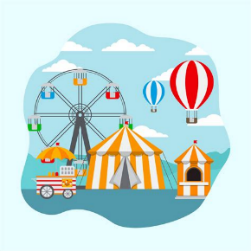 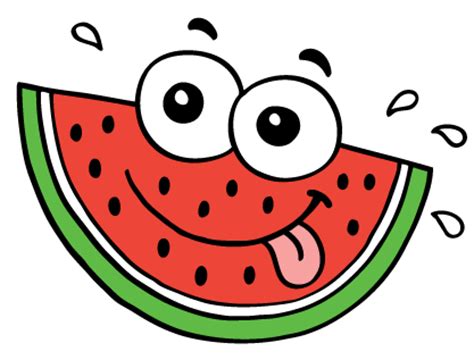 